ТЕРРИТОРИАЛЬНАЯ ИЗБИРАТЕЛЬНАЯ КОМИССИЯ ЕТКУЛЬСКОГО РАЙОНАРЕШЕНИЕс. ЕткульО рабочей группе по информационным спорам и иным вопросам информационного обеспечения по выборам в органы местного самоуправления на территории Еткульского муниципального района, назначенным на 11 сентября 2022 годаВ соответствии с пунктом 9 статьями 26 Федерального закона от 12 июня 2002 года № 67-ФЗ «Об основных гарантиях избирательных прав и права на участие в референдуме граждан Российской Федерации», в целях реализации полномочий территориальной избирательной комиссии Еткульского района по контролю за соблюдением участниками избирательного процесса порядка и правил информирования избирателей, предвыборной агитации при проведении выборов главы Еманжелинского сельского поселения, дополнительных выборов депутатов Совета депутатов Бектышского сельского поселения шестого созыва по одномандатным избирательным округам № 4,  № 7, депутата Совета депутатов Еманжелинского сельского поселения шестого созыва по одномандатному избирательному округу № 11, депутата Совета депутатов Лебедевского сельского поселения шестого созыва по одномандатному избирательному округу № 6, депутата Совета депутатов Печенкинского сельского поселения шестого созыва по одномандатному избирательному округу № 10, территориальная избирательная комиссия Еткульского района, на которую в соответствии с постановлением избирательной комиссии Челябинской области № 11/187-7 от 19 мая 2022 года возложено исполнение полномочий по подготовке и проведению выборов в органы местного самоуправления, местного референдума на территории Еткульского муниципального района Челябинской области, РЕШАет:Утвердить Положение о Рабочей группе по информационным спорам и иным вопросам информационного обеспечения по выборам в органы местного самоуправления на территории Еткульского муниципального района, назначенным на 11 сентября 2022 года (приложение 1).Утвердить состав Рабочей группы по информационным спорам и иным вопросам информационного обеспечения по выборам в органы местного самоуправления на территории Еткульского муниципального района, назначенным на 11 сентября 2022 года (приложение 2).Контроль за исполнением настоящего решения возложить на заместителя председателя территориальной избирательной комиссии Еткульского района Щетихину В.М.Председатель комиссии                                                                           Т.А. ШиловаСекретарь комиссии                                                                             О.В. ШуховцеваПриложение 1к решению территориальной избирательной комиссии Еткульского района  от 15 июня 2022 года № 35/173-5ПОЛОЖЕНИЕо Рабочей группе избирательной комиссии по информационным спорам и иным вопросам информационного обеспечения по выборам в органы местного самоуправления на территории Еткульского муниципального района, назначенным на 11 сентября 2022 года1. Настоящее Положение определяет порядок и формы деятельности Рабочей группы территориальной избирательной комиссии Еткульского района по информационным спорам и иным вопросам информационного обеспечения выборов (далее – Рабочая группа).Рабочая группа формируется из числа членов территориальной избирательной комиссии Еткульского района с правом решающего голоса, представителей организаций, осуществляющих выпуск средств массовой информации (далее – Комиссия).Состав Рабочей группы утверждается Комиссией.2. Рабочая группа в своей деятельности руководствуется Конституцией Российской Федерации, федеральными законами, законами Челябинской области, решениями Комиссии, а также настоящим Положением.3. Основными направлениями деятельности Рабочей группы являются:предварительное рассмотрение обращений участников избирательного процесса о нарушениях положений действующего законодательства, регулирующих порядок информирования избирателей, проведения предвыборной агитации;сбор и систематизация материалов о нарушениях федерального законодательства, регулирующего порядок информирования избирателей и проведения предвыборной агитации, допущенных кандидатами, подготовка и принятие соответствующих заключений (решений) Рабочей группы;подготовка проектов представлений Комиссии о пресечении противоправной агитационной деятельности и привлечении виновных лиц к ответственности, установленной законодательством Российской Федерации;рассмотрение полученных Комиссией от государственных органов, государственных учреждений, их должностных лиц, органов местного самоуправления, организаций, в том числе организаций телерадиовещания, редакций периодических печатных изданий, редакций сетевых изданий, общественных объединений, их должностных лиц, сведений и материалов по вопросам компетенции Рабочей группы.4. Заседание Рабочей группы созывает руководитель Рабочей группы (в случае его отсутствия – заместитель руководителя Рабочей группы). Заседание Рабочей группы созывается по мере необходимости. Заседание Рабочей группы является правомочным, если на нем присутствует более половины от установленного числа членов Рабочей группы.Деятельность Рабочей группы осуществляется на основе коллегиальности, открытого обсуждения вопросов, относящихся к ее компетенции.На заседаниях Рабочей группы вправе присутствовать и высказывать свое мнение члены Центральной избирательной комиссии Российской Федерации и работники ее Аппарата, члены избирательной комиссии Челябинской области и работники ее аппарата, члены Комиссии с правом решающего голоса, не являющиеся членами Рабочей группы.В заседании Рабочей группы вправе принимать участие заявители, лица, чьи (чье) действия (бездействие) явились (явилось) основанием для вынесения вопроса на рассмотрение Рабочей группы, а также лица, уполномоченные представлять их интересы, и иные заинтересованные лица. Полномочия представителя заявителя и иных заинтересованных лиц должны быть оформлены в установленном законом порядке. Для рассмотрения выносимых на заседание Рабочей группы вопросов могут приглашаться представители избирательных комиссий, организаций, осуществляющих выпуск средств массовой информации, органов государственной власти, иных государственных органов, органов местного самоуправления, специалисты, эксперты и иные лица. Список указанных лиц составляется и подписывается руководителем Рабочей группы либо его заместителем накануне очередного заседания.О времени и месте заседания Рабочей группы извещаются члены Комиссии.Руководитель Рабочей группы дает поручения, касающиеся подготовки материалов к заседанию Рабочей группы, оповещает ее членов и приглашенных лиц о времени и месте заседания Рабочей группы, организует делопроизводство в Рабочей группе, председательствует на ее заседаниях.В отсутствие руководителя Рабочей группы, а также по его поручению обязанности руководителя Рабочей группы исполняет его заместитель, а в случае его отсутствия – иной уполномоченный на то член Рабочей группы из числа членов Комиссии с правом решающего голоса.Продолжительность выступлений на заседаниях Рабочей группы устанавливается председательствующим по согласованию с докладчиками и содокладчиками и не должна превышать: для доклада – десяти минут, содоклада – пяти минут, иных выступлений – трех минут, для справок, оглашения информации, обращений – двух минут, заключительного слова докладчика – трех минут.5. Поступившие в Комиссию обращения и иные документы рассматриваются на заседаниях Рабочей группы по поручению председателя, а в его отсутствие – заместителя председателя Комиссии или секретаря Комиссии.Подготовка к заседаниям Рабочей группы ведется в соответствии с поручениями руководителя Рабочей группы членом рабочей группы, ответственным за подготовку конкретного вопроса, а также другими членами Рабочей группы, а также привлекаемыми специалистами. К заседанию Рабочей группы готовятся документы, необходимые для рассмотрения обращений, и иные документы, проект решения Рабочей группы по рассматриваемому обращению или иному документу, а в необходимых случаях – заключения специалистов.6. Срок рассмотрения обращений, поступающих в Рабочую группу, определяется в соответствии с федеральными законами, инструкцией по делопроизводству соответствующей избирательной комиссии.7. На заседании Рабочей группы ведется протокол, а при необходимости – аудиозапись. Протокол заседания Рабочей группы ведет секретарь заседания, назначаемый председательствующим на заседании Рабочей группы. В протоколе указываются: дата и повестка дня заседания Рабочей группы, присутствующие на заседании (члены Рабочей группы, заинтересованные стороны или их представители, другие приглашенные на заседание, выступившие при обсуждении вопросов повестки дня), внесенные предложения, результаты голосования по внесенным предложениям, а также итоговое решение Рабочей группы и результаты голосования по этому решению. Протокол подписывают председательствующий на заседании Рабочей группы и секретарь.По результатам рассмотрения каждого вопроса на заседании Рабочей группы принимается решение Рабочей группы, которое подписывается руководителем Рабочей группы и секретарем заседания.Решение Рабочей группы принимается большинством голосов от числа присутствующих на заседании членов Рабочей группы открытым голосованием. В случае равенства голосов «за» и «против» голос председательствующего на заседании Рабочей группы является решающим.8. Решение Рабочей группы, а при необходимости и соответствующий проект решения Комиссии выносятся на заседание Комиссии в установленном порядке. С докладом по этому вопросу выступает руководитель Рабочей группы или по его поручению – заместитель руководителя либо член Рабочей группы – член Комиссии с правом решающего голоса.9. Обращения, касающиеся нарушений законодательства о выборах в ходе информирования избирателей, при проведении предвыборной агитации, копии ответов на эти обращения, обращения о порядке применения законодательства в ходе информирования избирателей при проведении предвыборной агитации, другие документы подлежат хранению в порядке, установленном Центральной избирательной комиссией Российской Федерации.Приложение 2к решению территориальной избирательной комиссии Еткульского района от 15 июня 2022 года № 35/173-5Состав Рабочей группы по информационным спорам и иным вопросам информационного обеспеченияЩетихина Валентина Михайловна - руководитель Рабочей группы, заместитель председателя территориальной избирательной комиссии Еткульского района;Толстолыткина Наталья Ильинична - заместитель руководителя Рабочей группы, член территориальной избирательной комиссии Еткульского района;Шуховцева Ольга Владимировна - секретарь Рабочей группы, член территориальной избирательной комиссии Еткульского района;Алиева Анна Владимировна -  член рабочей группы, член территориальной избирательной комиссии Еткульского района;Иванникова Алиса Гумаровна, член рабочей группы, главный редактор общественно-политической газеты Еткульского района «Искра» (по согласованию);Чилигин Евгений Николаевич - член рабочей группы, член территориальной избирательной комиссии Еткульского района.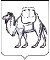 15 июня 2022 года                  № 35/173-5